Dear Social Work Research Faculty,Welcome to the bi-monthly funding digest service brought to you by the Center for Applied Interdisciplinary Research (CAIR).   Please Contact Social Work Research Coordinator Linda Sterling (ls67@txstate.edu) if you wish to pursue any of the following funding opportunities.  If you are aware of other funders/sources of information that you would like us to monitor, please send the name/link(s) to Linda.  Note: Opportunities are scanned for targeted research areas of faculty, but are available for all. Note: Faculty who wish to apply to grants with deadlines in June please contact Linda Sterling ASAP**If you do not wish to receive the digest, please reply to this email in order to opt out of this service. ** Your suggestions on how to make this service more useful or relative are greatly appreciated! Title: NIH Director's New Innovator Award ProgramKeywords: new research, behavioral research Sponsor: NIHFunding: $1,500,000IDC: determined at time of awardDuration: Project must end by June 30, 2023Sponsor Deadline: September 8, 2017Description: The NIH Director’s New Innovator Award (DP2) supports a small number of early stage investigators of exceptional creativity who propose bold and highly innovative new research approaches that have the potential to produce a major impact on broad, important problems in biomedical and behavioral research. The NIH Director's New Innovator Award complements ongoing efforts by NIH and its Institutes and Centers to fund early stage investigators through R01 grants, which continue to be the major sources of NIH support for early stage investigators. Link: https://grants.nih.gov/grants/guide/rfa-files/RFA-RM-17-006.html Title: NIH Director's Early Independence Awards Keywords: post-doctoral, independent researchSponsor: NIHFunding: $250,000IDC: federally approved rate Duration: 5 yearsSponsor Deadline:  September 22, 2017Description: The NIH Director’s Early Independence Award Program supports exceptional investigators who wish to pursue independent research directly after completion of their terminal doctoral/research degree or clinical residency, thereby forgoing the traditional post-doctoral training period and accelerating their entry into an independent research career.Link: https://grants.nih.gov/grants/guide/rfa-files/RFA-RM-17-008.html  Title: Mazda Foundation Grant Keywords: cross-cultural understanding, social welfareSponsor: Mazda Foundation Funding: Awarded according to nature and need of the projectSponsor Deadline:  Accepting applications via email from May 1 through July 1 Description: The Mazda Foundation awards grants to programs promoting: (1) Education andliteracy; (2) Environmental conservation; (3) Cross-cultural understanding; (4) Social welfare;and (5) Scientific researchLink:  http://www.mazdafoundation.org/grant-guidelines/ Title: Initiation of a Mental Health Family Navigator Model to Promote Early Access, Engagement and Coordination of Needed Mental Health Services for Children and Adolescents Keywords: mental health treatment and services, children, adolescentsSponsor: National Institute of Mental Health Funding: $500,000IDC: federally approved rate Duration: 4 yearsSponsor Deadline: October 5, 2017 Description: The purpose of this Funding Opportunity Announcement (FOA) is to encourage research applications to develop and test the effectiveness and implementation of family navigator models designed to promote early access, engagement and coordination of mental health treatment and services for children and adolescents who are experiencing early symptoms of mental health problems. For the purposes of this FOA, NIMH defines a family navigator model as a health care professional or paraprofessional whose role is to deploy a set of strategies designed to rapidly engage youth and families in needed treatment and services, work closely with the family and other involved treatment and service providers to optimize care and monitor the trajectory of mental health symptoms and outcomes over time. Applicants are encouraged to develop and test the navigator model’s ability to promote early access, engagement and coordination of mental health treatment and services for children and adolescents as soon as symptoms are detected. Of interest are navigator models that coordinate needed care strategies, determine the “personalized match” to the level of needed service amount, frequency and intensity, and harness novel technologies to track and monitor the trajectory of clinical, functional and behavioral progress toward achieving intended services outcomes.Link:  https://grants.nih.gov/grants/guide/pa-files/PAR-17-265.html Title: Accelerating the Pace of Drug Abuse Research Using Existing Data Keywords: drug abuse prevention, substance abuse, epidemiologySponsor: NIHFunding: limited to under $500,000 direct costs per year and must reflect actual needsIDC: federally negotiated rate Duration: 5-year maximum Sponsor Deadline:  June 5, 2017 new applications dueDescription: The purpose of this Funding Opportunity Announcement (FOA) is to invite applications proposing the innovative analysis of existing social science, behavioral, administrative, and neuroimaging data to study the etiology and epidemiology of drug using behaviors (defined as alcohol, tobacco, prescription and other drug) and related disorders, prevention of drug use and HIV, and health service utilization. This FOA encourages the analyses of public use and other extant community-based or clinical datasets to their full potential in order to increase our knowledge of etiology, trajectories of drug using behaviors and their consequences including morbidity and mortality, risk and resilience in the development of psychopathology, strategies to guide the development, testing, implementation, and delivery of high quality, effective and efficient services for the prevention and treatment of drug abuse and HIV. Link:  https://grants.nih.gov/grants/guide/pa-files/PAR-16-234.html Title: Addressing Suicide Research Gaps: Aggregating and Mining Existing Data Sets for Secondary AnalysesKeywords: Sponsor: NIHFunding: $300,000IDC: federally approved rate Duration: 4-year maximumSponsor Deadline:  November 2, 2017Description: This funding opportunity announcement (FOA) seeks to leverage data from existing basic, clinical, and intervention research on suicide risk and behaviors as well as social media and healthcare records data, by encouraging the integration of existing data sets for novel secondary analyses aimed at identifying potential biological, experiential, and other predictors and moderators of suicide risk. The use of dimensional variables and inclusion of multiple levels of analyses is particularly encouraged. A secondary goal of this FOA is to support innovative projects that will generate foundational work for research studies on suicide-related behaviors that inform a Research Domain Criteria (RDoC) approach in this area. Projects supported by this FOA will help address gaps identified in the 2014 Prioritized Research Agenda for Suicide Prevention.Link:  https://grants.nih.gov/grants/guide/rfa-files/RFA-MH-18-400.html Title: National Survey of Victim Service ProvidersKeywords: victim services, abuse, crime, survey Sponsor:  Bureau of Justice StatisticsFunding: $1,250,000IDC: federally approved rateDuration: 18 monthsSponsor Deadline:  June 15, 2017 Description: The goal of this solicitation is to select a data collection agent that will support BJS in the administration of phase two of BJS’s national VSP collection: (1) finalizing the NSVSP instrument; (2) selecting a sample of approximately 4,000 to 6,000 VSPs, giving consideration to the ability to produce national estimates, including at least some subnational estimates (e.g., major cities, highest populated states), and appropriate stratification of the sample; and (3) administration of the NSVSP to the selected sample. The NSVSP will provide detailed data on the organization, function, resources, and organizational constraints of the broad range of entities providing services to victims of crime and abuse.Link: https://www.bjs.gov/content/pub/pdf/nsvspsol.pdf  / https://www.grants.gov/web/grants/view-opportunity.html?oppId=293843 Title: Research in Transforming Health & Health Care SystemsKeywords: health and health care systems, access, transform, affordable health careSponsor: Robert Wood Johnson Foundation Funding: $50,000 - $150,000IDC: 12%Duration: 6-12 months Sponsor Deadline: June 23, 2017 Description: The Foundation’s new Research in Transforming Health and Health Care Systems (RTHS) call for proposals (CFP) seeks to fund rigorous, empirical studies that evaluate or predict the potential effects of policies or policy changes intended to transform health and health care systems. The 2017 RTHS CFP will focus on empirical and policy–relevant analyses that can inform strategies to ensure access to high-quality, affordable health care and insurance coverage.Link: http://www.rwjf.org/en/library/funding-opportunities/2017/research-in-transforming-health---health-care.html?rid=w4nXTbS1ue_Vbgyw5SuHf1XYXWlRNlAH&et_cid=883381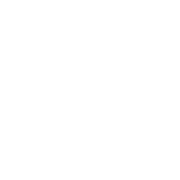 